Find Your Enrollment DateLearn when you can register for classes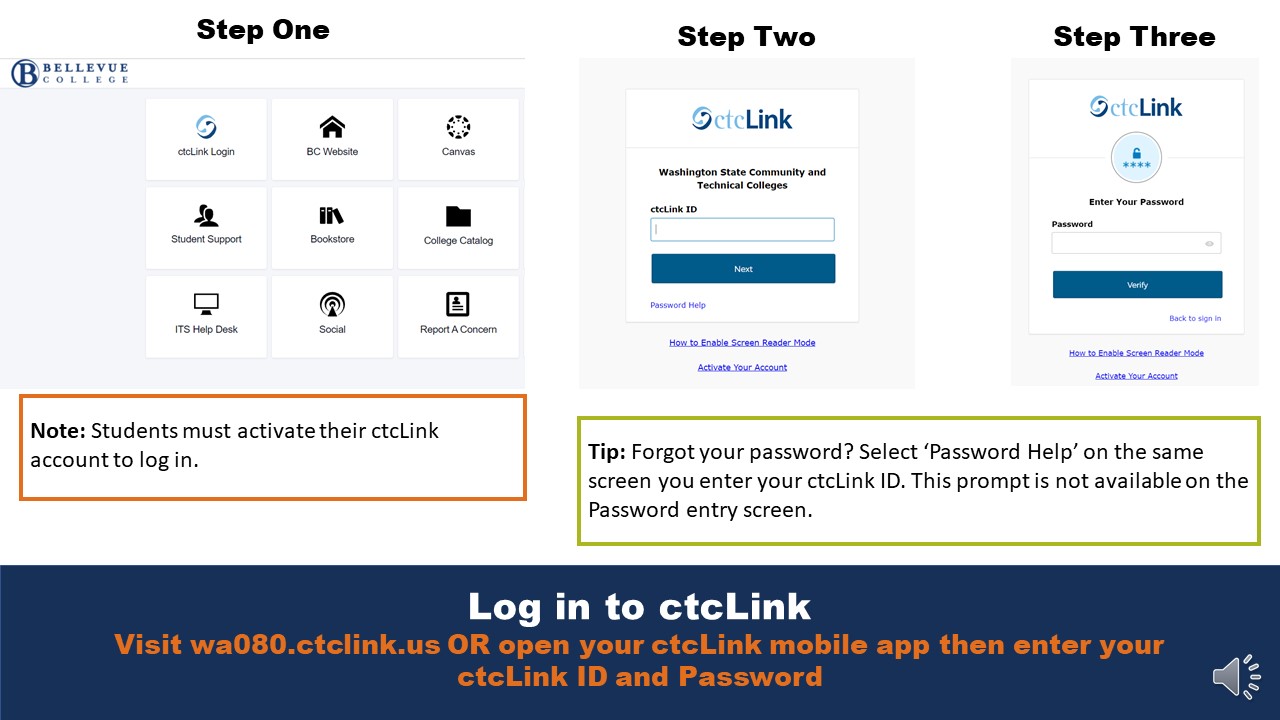 Log in to ctcLinkVisit wa080.ctclink.us OR open your ctcLink mobile app then enter your ctcLink ID and PasswordNote: Students must activate their ctcLink account to log in.Tip: Forgot your password? Select ‘Password Help’ on the same screen you enter your ctcLink ID. This prompt is not available on the Password entry screen.Expand the Enrollment dropdownSelect ‘Enrollment Dates’View Enrollment AppointmentView Your Enrollment Appointment in the announcement (continuing students) OR Expand a term to view registration dates and times.Note: Continuing students have an Enrollment Appointment message at the top. New applicants do not.Note: Unless new students are in a specific program that has early registration, all new students start registration on the same date and at the same time.